宝洁：献给每个认真过周五的你广 告 主：宝洁集团所属行业：快消-日用品执行时间：2022.08-09参选类别：创意传播类营销背景每逢周五、六各行各业都会出现消费高峰。周五作为生活状态切换的关键节点，是把生活还给自己，与家人、朋友情感沟通的一个重要时机。营销目标针对周五现象，宝洁希望诠释不同群体的生活方式，能够让更多的人可以找到属于周五的轻松快乐状态。策略与创意我们发现每到周五人们的情绪都会亢奋起来，我们把这群有着周五强烈心智的朋友称为“周五人”。尽管很多年轻人都会把“出去玩”作为本周kpi，但其实也有很大一部分人会有另外的周五生活方式：是宅在家里好好躺平犒劳自己，或是为了周末出游玩耍而提前准备，还有一部分人会选择回家看看爸妈。每个周五人都有着属于自己的快乐情绪，而每一个想要的快乐周五，宝洁都希望能够为他们提供即时陪伴，支持他们每一个想要的周五生活方式。别出心裁定制一首属于“周五人”生活方式的洗脑神曲，歌词里蕴含了不同人的周五生活景象。解读这群年轻人，对于周五的不同理解与生活方式，层层讲述不一样的周五过法，尽量让观众能够一点就懂，获取共鸣。执行过程/媒体表现1.快乐周五TVC上线，官方蓝V集结矩阵宣发，宝洁快乐周五家族上线造势；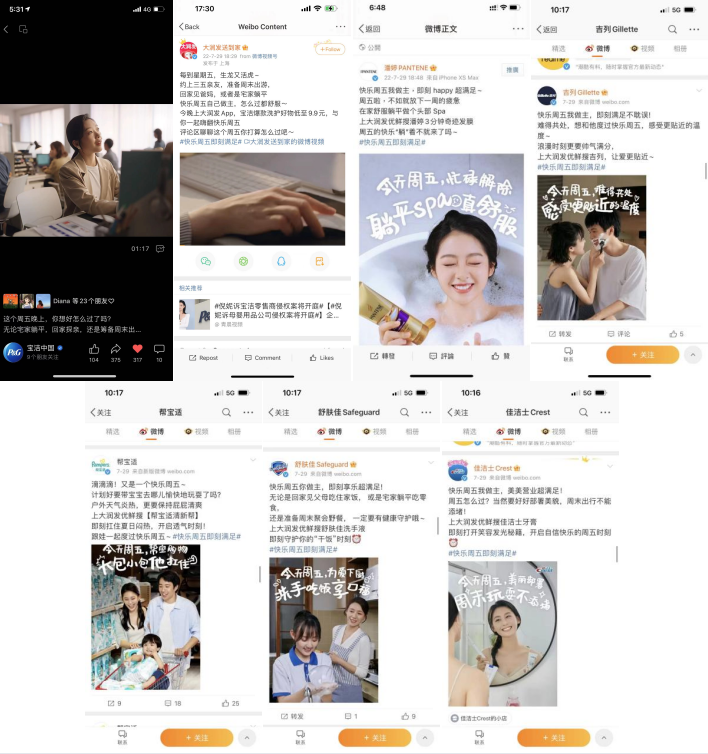 2.链通全域到家平台资源露出，千万超市频道资源全方位曝光；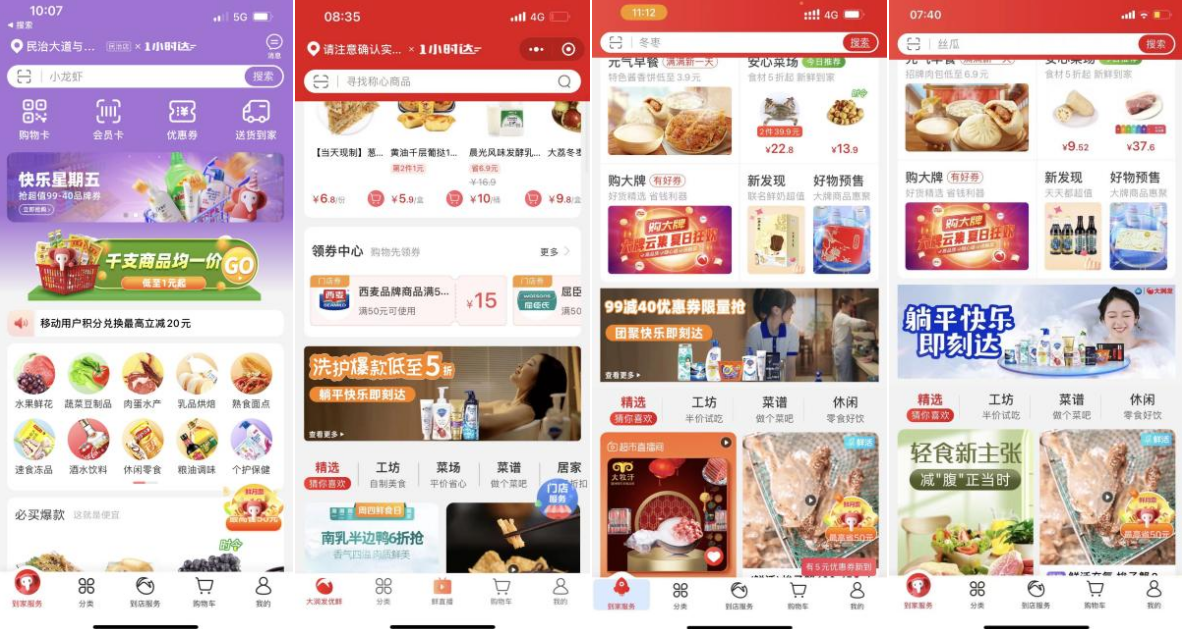 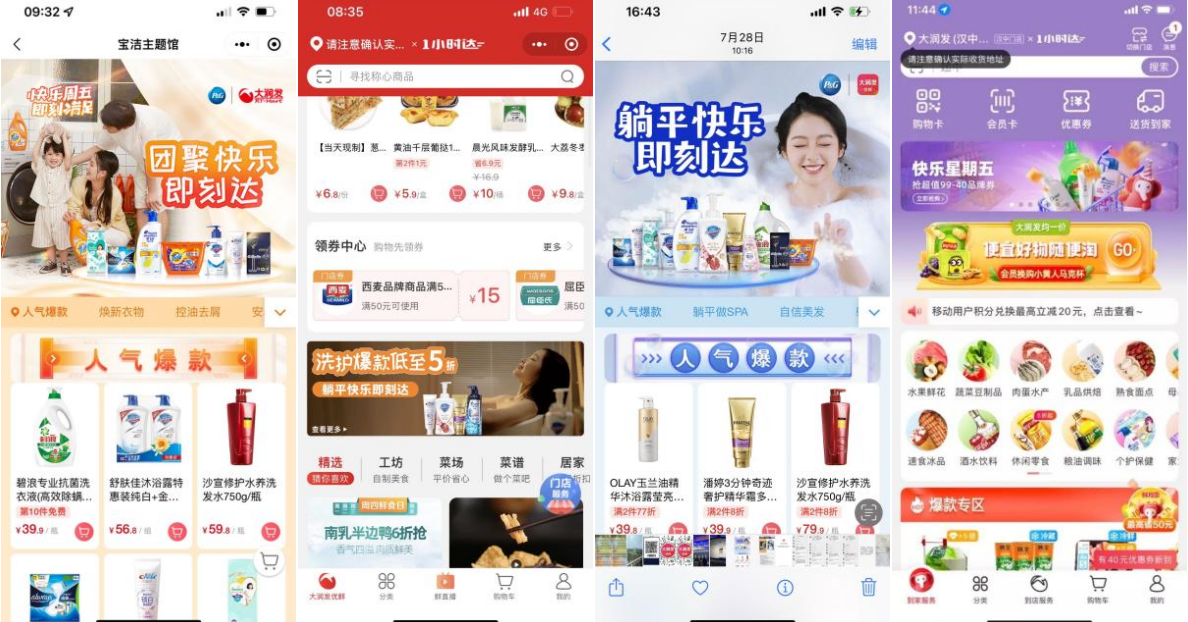 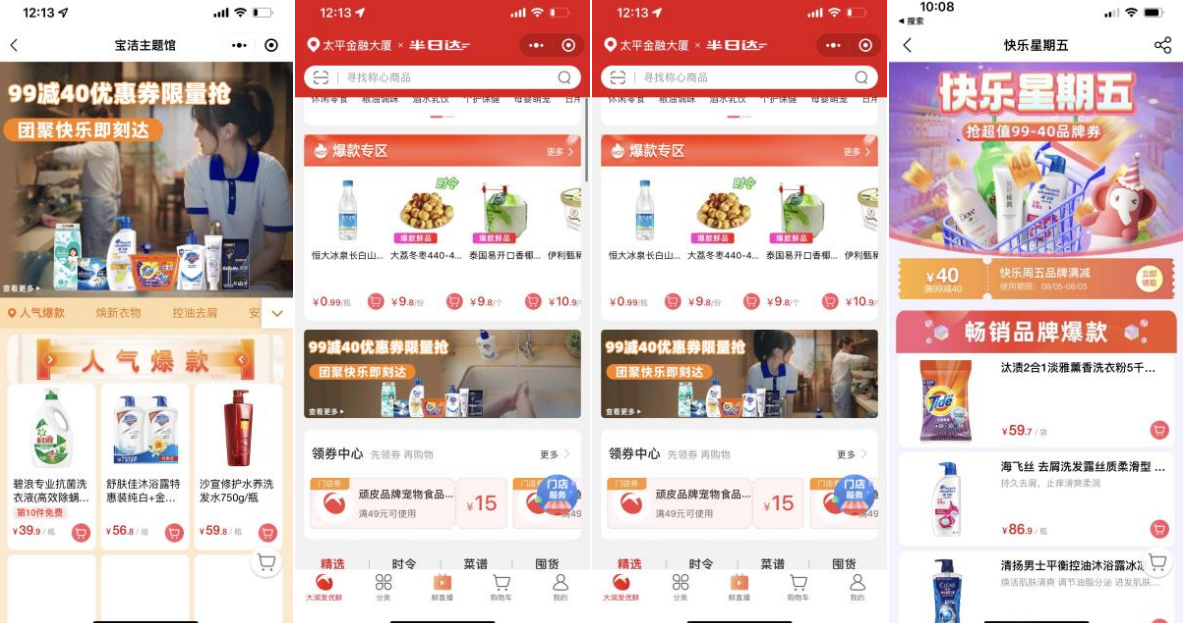 3.同步覆盖400万宝洁微信用户，私域赋能周五经济持续攀升；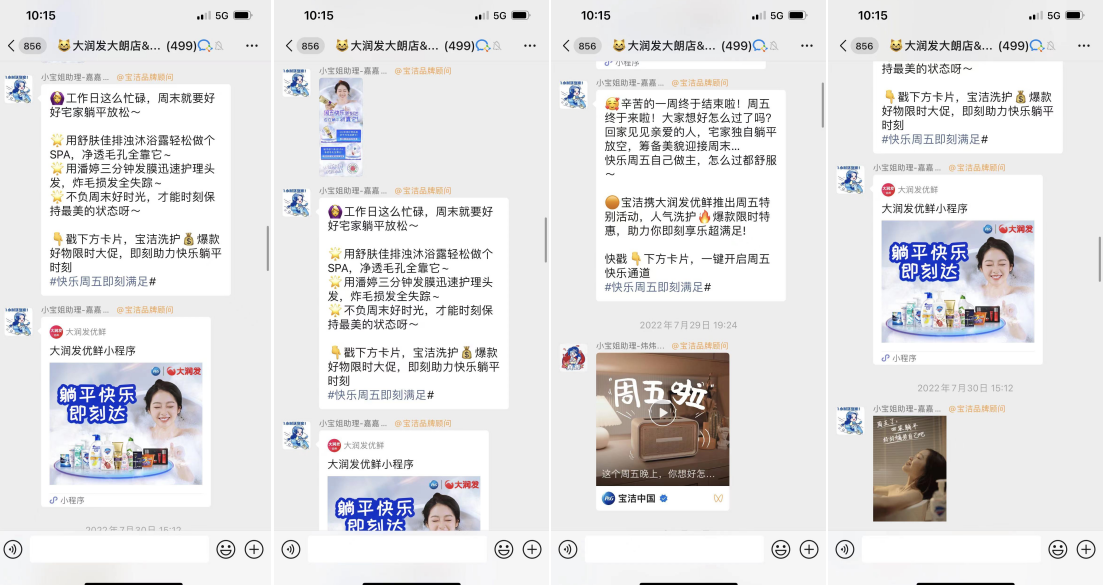 4.站外抖音种草周五仪式，激活周五消费心智；同时围绕周五歌，定制抖音模板持续拉动二创裂变，高产海量UGC；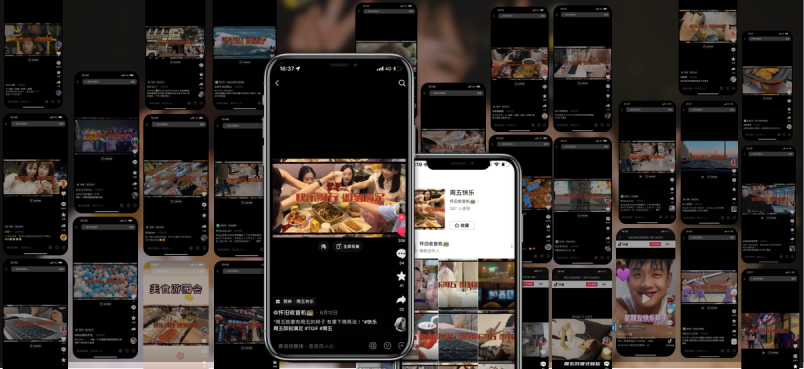 视频地址：
https://file.digitaling.com/eImg/uvideos/2022/0825/1661419220734834.mp4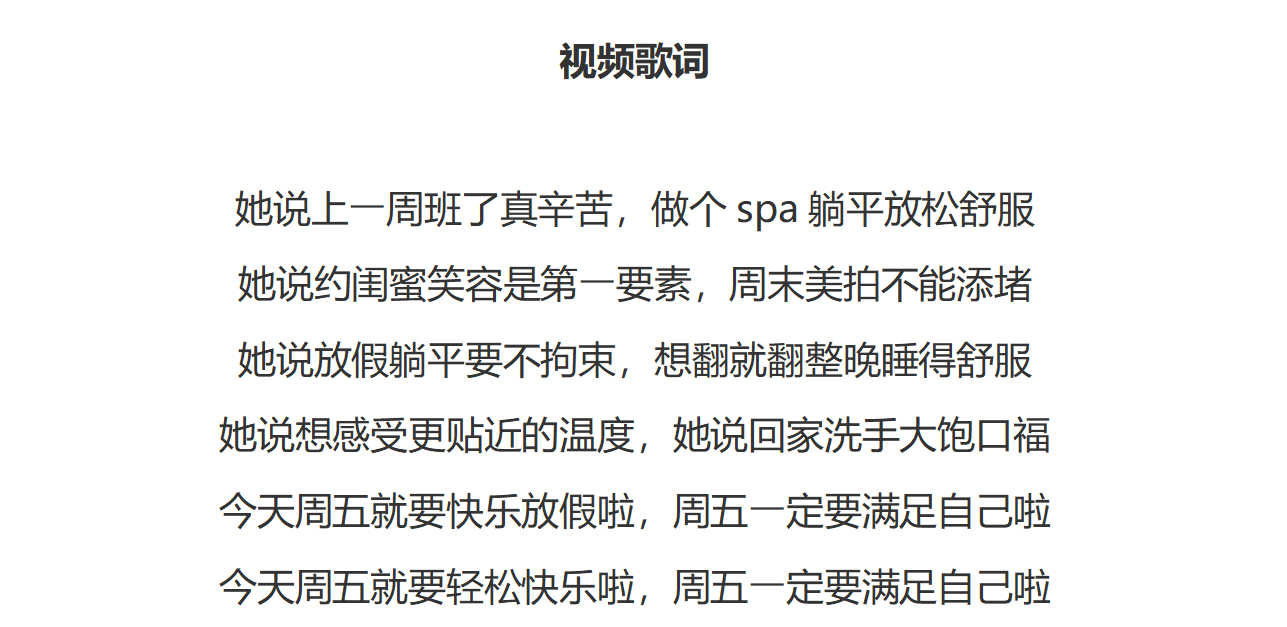 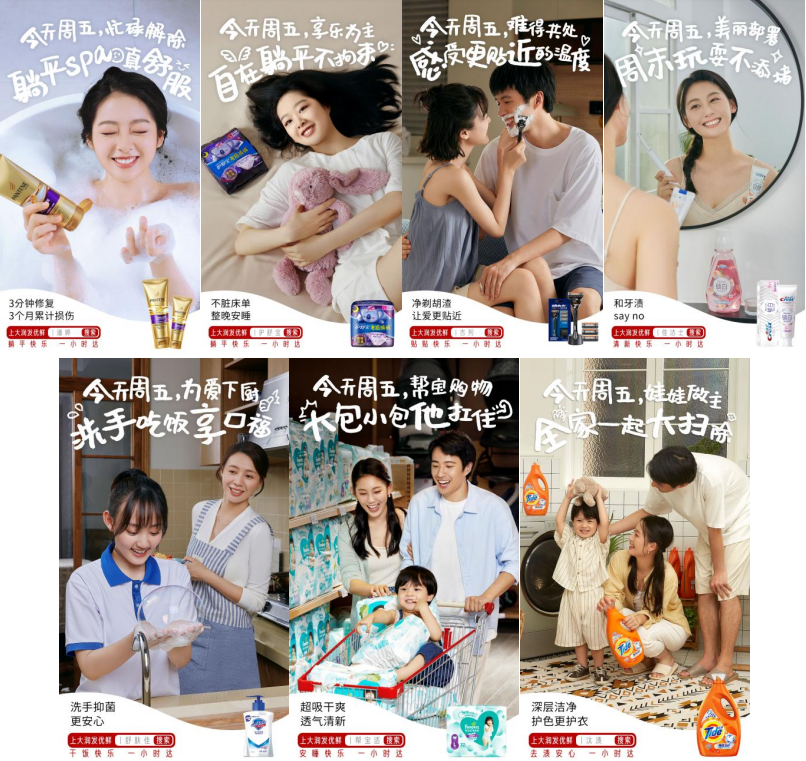 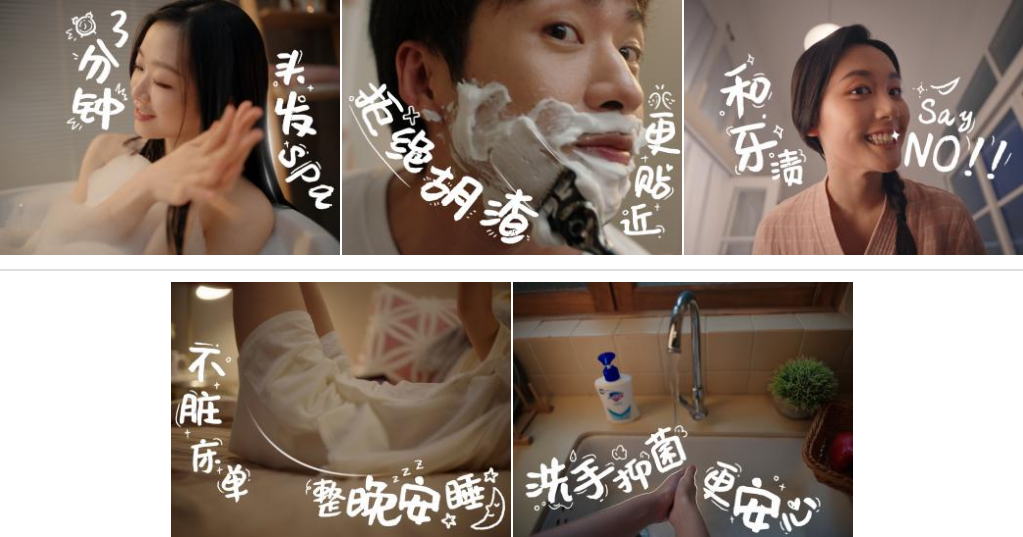 营销效果与市场反馈影片在全平台上线短时间内引发了人们的响应及热议，被媒体纷纷转发报道。宝洁官方多品牌自媒体集结#快乐周五即刻满足#抖音及微博话题，当天话题曝光达到400万。周五歌定制的抖音卡点模板播放量24小时即突破300万；「快乐周五」成为宝洁长期全域平台布局IP，多个超市品牌共同加入共创，带动并赋能新周末经济趋势，打造各式快乐周五及快乐周末主题专栏，如门店专题活动、直播专栏活动等，多触手驱动各平台周末销量。